Gizem Görmez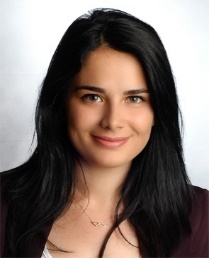 Atılım UniversityDepartment of Law Faculty06830 İncek, Gölbaşı, Ankara/TURKEYE-mail: gizem.gormez@atilim.edu.tr PERSONALEDUCATIONEXPERIENCESACADEMIC POSITIONSRESEARCH INTERESTSPUBLICATIONSCITATIONSSCHOLARSHIPCERTIFICATESLANGUAGECOURSES GIVENDate of Birth11.09.1991Place of BirthAnkara2018-2024Ankara University, Private Law, Ph.D.2016-2018Ankara University, Private Law, M.S.2009-2014Ankara University, Faculty of Law, B.S.2014/09Intern, Ankara Bar Association, 2014.2015/09Attorney at Law, Ankara Bar Association, 2015.2016/06Research Assistant, Faculty of Law, Atilim University, Turkey, 2016-…2016/PresentResearch Assistant, Faculty of Law, Atilim University, Turkey2018/09Teaching Assistant, Legal Assistance - Legal Clinic, Atilim University2019/09Teaching Assistant, Court Order Writing - Legal Clinics, Atilim University1Law of Obligations2Family Law3Inheritance Law4Property Law5Legal Clinics1Türk Borçlar Hukukunda Yakın Kişi Kavramı(Relatives term in Turkish Law of Obligations), Turhan Kitabevi, Ankara 2018.  2“Kira Sözleşmesinde Yan Giderlerin Tespiti ve Hesaplanması (Determination and Calculation of Ancillary Costs in Rental Agreement)”, Kira Sözleşmesindeki Sorunlar, Edt: Prof. Dr. Hüseyin Altaş, Ankara 2019, s. 377-408.3“Çocuğun Emek Sömürüsü ve Bu Sömürüden Velayet Hükümleri Kapsamında Korunması (Labor Exploitation of The Child and Protection Measures in The Provisions Regarding Child Custody)”, Prof. Dr. Ali Naim İnan Anısına Çocuk Hukuku Armağanı, Edt: Prof. Dr. Yıldız Abik, İstanbul 2023.4Tam İki Tarafa Borç Yükleyen Sözleşmelerde Borçlu Temerrüdünde Ek Süre Tayini (The additional time for the debtor’s default in synallagmatic contracts), Ankara 2024.1Kılıçoğlu, Ahmet, Borçlar Hukuku Özel Hükümler, B. 1, Ankara 2019.2Köroğlu, Emre, “Türk Medeni Hukukunda Evlilliğin Nisbi Butlanı Sebeplerinden Korkutma”, İstanbul Hukuk Mecmuası, 80 (3), 925-9663Aydın, Güleser, Türk Borçlar Kanunu Kapsamında Kiraya Verenin Borçları Ve Borca Aykırılığın Sonuçları, Bursa 2021 (Yüksek Lisans Tezi)12211A-PhD –Research Scholarship, 2018-2022.2DAAD- University Summer Courses offered in Germany for Foreign Students and Graduates, Language Course-Heidelberg University, 202132214A-PhD-International Research Scholarship, 2023-2024.1Informatics Law Symposium, 27-28 November 20122Advance Certification Programme Energy Law, 20143Stock Exchange Commission Education Seminar Program, 20144International Summer School of German Language and Culture-Heidelberg University, CEFR level B 1.2, 20211Turkish (native), English, German.1Legal Clinics, Fall-2018-2019